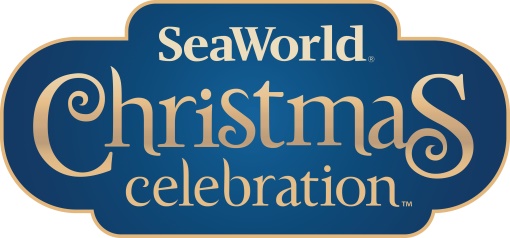 FOR IMMEDIATE RELEASETexas’ Biggest Christmas Celebration Offers the Largest Light Display in the State and an Exciting New Christmas Nativity Musical ExtravaganzaNew musical theatrical show, O Wondrous Night, celebrates the true glory of the Christmas season with a touching live-action performance featuring song, dance, and whimsical puppetsNew Snowman Jam is a Christmas themed party zone with DJ, festive snow flurries, and a new barReturning favorite festive entertainment throughout the park’s 12 holiday areas, including Rudolph the Red-Nosed Reindeer, and the Sesame Street Christmas ParadeThe new 2023 Season Pass offers the rest of 2022 plus bring a friend free ticketDOWNLOAD HIGH-RES IMAGES HERE https://seaworldparks.box.com/s/7tn7lgh85b6nospq0oc4g8fh1cqbp75c SAN ANTONIO, TX., November 1, 2022 – Beginning November 10, SeaWorld San Antonio is trimming the tree and hanging the lights for the return of SeaWorld’s Christmas Celebration, the biggest Christmas event in Texas. For 42 days the marine life park will transform into a holiday wonderland featuring millions of sparkling lights, decorations, holiday festivities, and scrumptious holiday treats and eats.  Along with returning favorites, the park will premiere the brand-new O Wondrous Night, an exciting, multi-faceted live action musical!NEW O Wondrous Night Stage ShowThe greatest story never told – the story of the Nativity as seen through the eyes of the animals who experienced it – makes its debut this year at SeaWorld San Antonio. This magical experience features amazing puppetry, more than 30 inspirational carols, and dance set against the backdrop of the very first Christmas. This glorious live stage show celebration will charm, entertain, and delight people from all walks of life as they experience the true glory of the season. Singing, special effects, and holiday spirit combine to make O Wondrous Night yet another reason to make SeaWorld’s Christmas Celebration, the largest in all of Texas, an annual part of family holiday traditions for years to come.NEW Christmas Party Zone, Snowman JamSeaWorld’s Christmas Celebration may be a winter wonderland, but things will heat up at the holiday party zone! Amongst the many holiday areas to visit, guests can catch a special Christmas vibe at Snowman Jam. A DJ spinning the sounds and Festive Flurries fill the air with snowflakes at this club-like section of the park, all centered around the new Frozen Fusion Bar that will serve up specialty cocktails like the Mistletoe Margarita!Returning FavoritesGuests can renew holiday traditions and encounter 12 uniquely themed holiday areas. Guests will experience the joy of the season while enjoying returning favorites like millions of festive twinkling lights and displays around the entire park, meeting Rudolph the Red-Nosed Reindeer, watching the Sesame Street Christmas Parade, or strolling through Christmas Market and visiting Santa himself. Park-goers can also savor the season with chef-created holiday treats served up in cozy holiday settings with visits from Santa, Rudolph, and a cast of memorable holiday characters. Returning holiday festivities include:Twelve Yuletide-Themed Areas – A country Christmas can be discovered at Christmas Market, with a unique Christmas tree made entirely of cowboy boots. Park goers can also stroll through Christmas Cove, a 1950s-inspired wonderland, as well as enjoy a whimsical Snowman Village where they can pose with life-sized snowmen. Additionally, guests can make their way through nine more holiday themed areas featuring millions of lights adorning every corner, putting guests in the ultimate holiday mood.Holiday Shows and Festive Animal Presentations – World class entertainment awaits those craving the holiday spirit. Enjoy a bit of Fiesta flare with the Merry Mariachis, hear the story of the first Christmas told through song in Peace on Earth, and be inspired by the festive beluga whale and pacific whitesided dolphin presentation, Ocean Discovery: A Splash of Christmas set to the music of The Nutcracker.Rudolph the Red Nosed Reindeer and Friends - Guests can immerse themselves in the story of Rudolph when strolling past life-size story book vignettes featuring the classic tale and can meet beloved characters including Rudolph, Clarice, Yukon Cornelius, and Bumble. The Sesame Street Christmas Parade features fantastic, festively decorated floats with show-stopping performances that celebrate the magic of the holiday season! The whole family will experience an energetic Christmas celebration with Sesame Street friends, including Elmo, Big Bird, Cookie Monster, Abby Cadabby, Bert, Ernie, and more. Families are sure to sing, dance, and be merry with their favorite furry friends! Coca-Cola presents Fireside S’mores and a Holiday Scavenger Hunt – Families and friends alike can create memories as they cozy up around a toasty fire and experience the tradition of roasting marshmallows for delicious holiday smores. Afterwards, guests have the chance to become Insta-famous and featured on billboards around San Antonio by participating in a jolly photo scavenger hunt. Upon completion guests will receive a Coca-Cola theme festive holiday prize.Festive Food and Beverages – Plenty of holiday inspired treats and eats will satisfy cravings with seasonal candies and baked goods, festive funnel cakes, piping hot chocolate and coffee, and winter cocktails including and the NEW Santa-Gria and the Grinch Cocktail with melon liqueur, and rum! Those wanting a traditional holiday meal can join Mrs. Claus in her kitchen for Dinner with Santa as she serves up a Christmas feast and welcomes the big guy to read stories to the kids! Families can also delight in holiday food and fun as they Dine with Rudolph and Friends. (Reservations required for Dinner with Santa and Dine with Rudolph.)No visit to SeaWorld is complete without spending time with some incredible marine animals. Guests have the opportunity to view, engage with, and learn about everything from orcas, dolphins, belugas, sharks, and puffins; to tropical fish, sea turtles, birds, and more. SeaWorld’s Christmas Celebration runs select days from November 10 through January 2 from 1pm until 9pm.Give the Gift of Unlimited Visits and Unbeatable Benefits with a SeaWorld Season PassFor a limited time, buy a season pass and bring a friend for free! Guests can experience each day of SeaWorld’s Christmas Celebration by purchasing a 2023 Season Pass for as low as only $94.99 AND get a FREE ticket to bring a friend to share in the Christmas festivities.  Not only will guests receive the rest of the 2022 season, but for a limited time each season pass purchase will include a bring a friend ticket FREE, to be used any time during the Christmas Celebration. The new 2023 Season Pass provides unlimited visits and unbeatable benefits including FREE parking, exclusive pass member discounts on merchandise and photos, all special events, PLUS access to new Catapult Falls – the world’s first launched flume coaster featuring the world’s steepest flume drop - coming in 2023. The fun and incredible value also doesn’t end there. The park’s Silver, Gold, and Platinum Annual Passes are packed with even more benefits to enjoy the park year-round including multiple bring-a-friend free tickets, preferred parking, up to 50% off in-park discounts, free access to animal interactions, and much more. Before the end of this year, Pass Members will also be treated to exclusive pass member-only perks and gift giveaways that include FREE Christmas ornaments while supplies last.###About SeaWorld Parks & Entertainment, Inc. SeaWorld Entertainment, Inc. (NYSE: SEAS) is a leading theme park and entertainment company providing experiences that matter, and inspiring guests to protect animals and the wild wonders of our world. The Company is one of the world’s foremost zoological organizations and a global leader in animal welfare, training, husbandry and veterinary care. The Company collectively cares for what it believes is one of the largest zoological collections in the world and has helped lead advances in the care of animals. The Company also rescues and rehabilitates marine and terrestrial animals that are ill, injured, orphaned or abandoned, with the goal of returning them to the wild. The SeaWorld® rescue team has helped more than 39,500 animals in need over the Company’s history.  SeaWorld Entertainment, Inc. owns or licenses a portfolio of recognized brands including SeaWorld®, Busch Gardens®, Aquatica®, Sesame Place® and Sea Rescue®. Over its more than 60-year history, the Company has built a diversified portfolio of 12 destination and regional theme parks that are grouped in key markets across the United States, many of which showcase its one-of-a-kind zoological collection. The Company’s theme parks feature a diverse array of rides, shows and other attractions with broad demographic appeal which deliver memorable experiences and a strong value proposition for its guests. ###Media Contact: Chuck.Cureau@SeaWorld.com210-842-4825